STATION #6DROP TRAP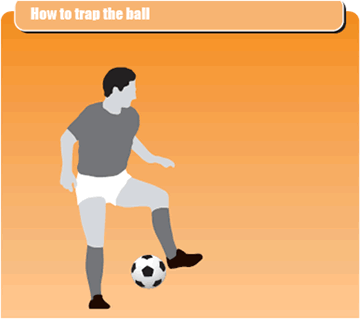 STATION #5Soccer Push-Up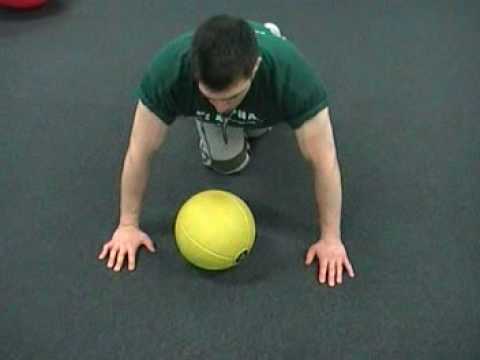 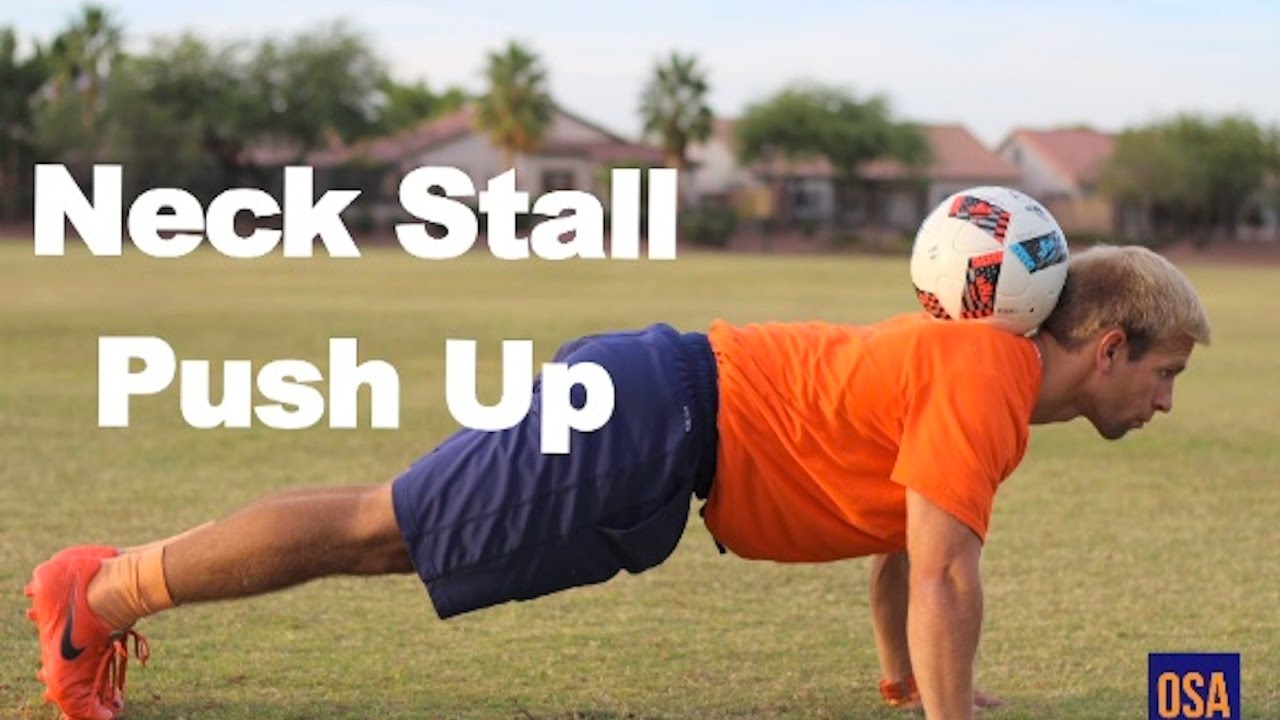 STATION #4BALL TOE TOUCHES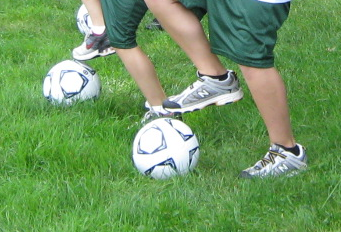 STATION #3TICK-TOCK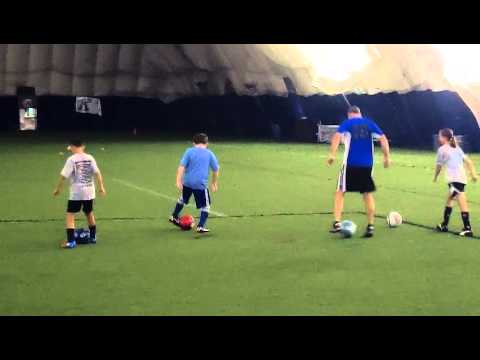 STATION #2Skill Stations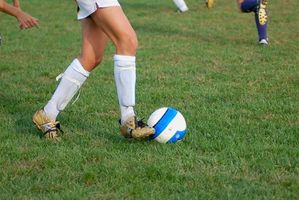 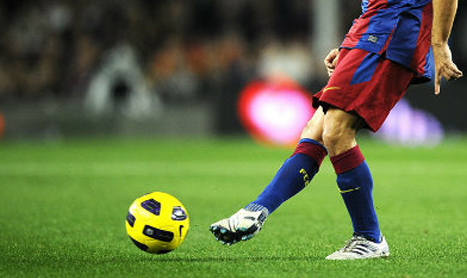 Soccer Dribbling             Soccer PassingSoccer Juggling                Soccer Balancing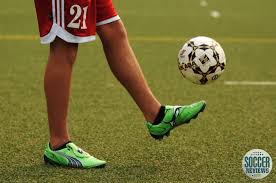 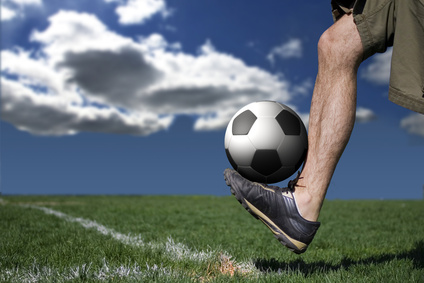 STATION #1Cone Dribbling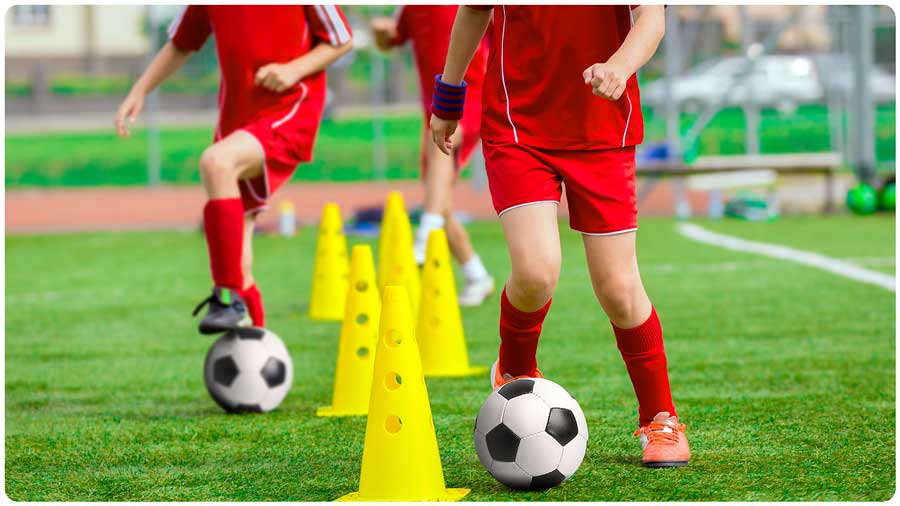 